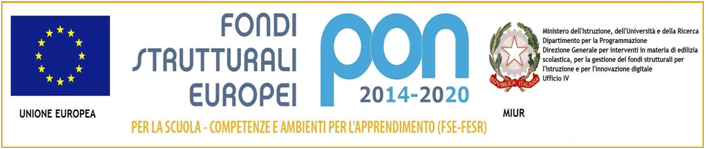 “VERIFICA	DOTAZIONE	DEI	D.P.I. DEGLI	STUDENTI”SETTORE TRIENNIO LICEO SCIENZE APPLICATEIL/LA SOTTOSCRITTO/A:NATO/A 	 RESIDENTE 	 QUALIFICA 	IN QUALITA’ DI STUDENTE PRESSOI.I.S. MEUCCI  CLASSE  	, IN OSSERVANZA ALLE DIRETTIVE INDICATE DALLA SCUOLA (DIRIGENTE SCOLASTICO – DOCENTI – TECNICI DILABORATORIO	- PERSONALE ATA)RELATIVAMENTE A TUTTE LE ATTIVITA’ DI LABORATORIO DICHIARA‘DI AVERE IN DOTAZIONE I SEGUENTI D.P.I.’:CAMICE CON POLSINI ELASTICI	XCALZATURE CHIUSE CON SUOLE ANTISCIVOLO	XOCCHIALI PROTETTIVI in policarbonato monoblocco, protezione laterale Classe 3.	XSCARPE E TUTA DA GINNASTICA	xALTRO (SPECIFICARE)	□INOLTRE DICHIARA QUANTO SEGUE:I UTILIZZARE IL CAMICE (SE PREVISTA)I UTILIZZARE I D.P.I.(CAMICE - OCCHIALI – GUANTI – SCARPE -),PREVISTI PER L’ATTIVITA’ PROGRAMMATAI NON EFFETTUARE ALCUNA ATTIVITA’ DI LABORATORIOSENZA IL CAMICE E/O I ‘D.P.I.’ PREVISTI PER L’ESERCITAZIONE.Massa A.S. LETTO, CONFERMATO E SOTTOSCRITTO   	_________,        _________________________.FIRMA GENITORI (STUDENTE MINORENNE)                 FIRMA STUDENTE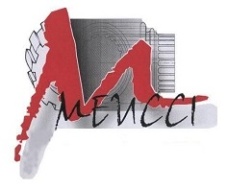 ISTITUTO ISTRUZIONE SUPERIORE  “ANTONIO MEUCCI” ”  Via Marina Vecchia, 230   54100 MASSA  (MS)Tel. 0585  252708 - fax 0585 251012   C.F. 80002760454 – Codice Univoco UFFET5 www.meuccimassa.gov.it   msis01800l@pec.istruzione.it – msis01800l@istruzione.it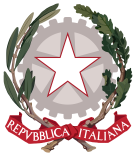 